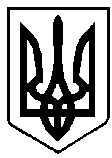 УКРАЇНАРІВНЕНСЬКА ОБЛАСТЬм. ВАРАШР О З П О Р Я Д Ж Е Н Н Яміського голови 23  липня  2021 року				                                    № 199-рПро нагородження грамотою виконавчого комітету міської ради  За  багаторічну сумлінну працю, віддане служіння улюбленій справі, високий професіоналізм, вагомий особистий внесок у розвиток освіти громади, терпіння і добросовісне виконання своїх посадових обов’язків, відповідно до Положення про Грамоту виконавчого комітету Вараської міської ради, затвердженого рішенням Вараської міської ради 19.10.2018 № 1169, враховуючи лист управління освіти виконавчого комітету Вараської міської ради від 23.07.2021 № 01.1-11/1203, керуючись пунктом 20 частини четвертої статті 42 Закону України «Про місцеве самоврядування в Україні»:	         1. Нагородити грамотою виконавчого комітету Вараської міської ради:  Горбачик Надію Федорівну – директора Вараської гімназії Вараської міської ради	Романік Людмилу Яківну – директора Вараського ліцею № 2 Вараської міської територіальної громади.         2. Контроль за виконанням розпорядження залишаю за собою.Міський голова			                                Олександр МЕНЗУЛ